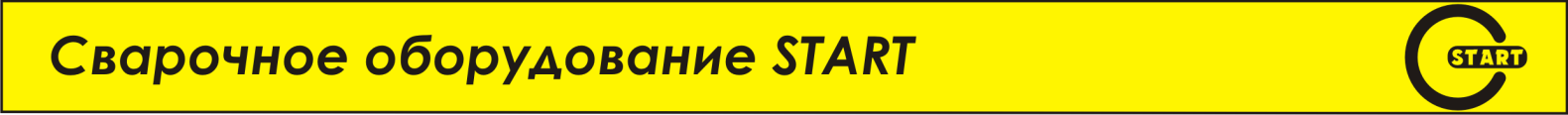 Установка аргонодуговой сварки ВЕГА-200 DC TIG PULSЕАртикул  3W200PI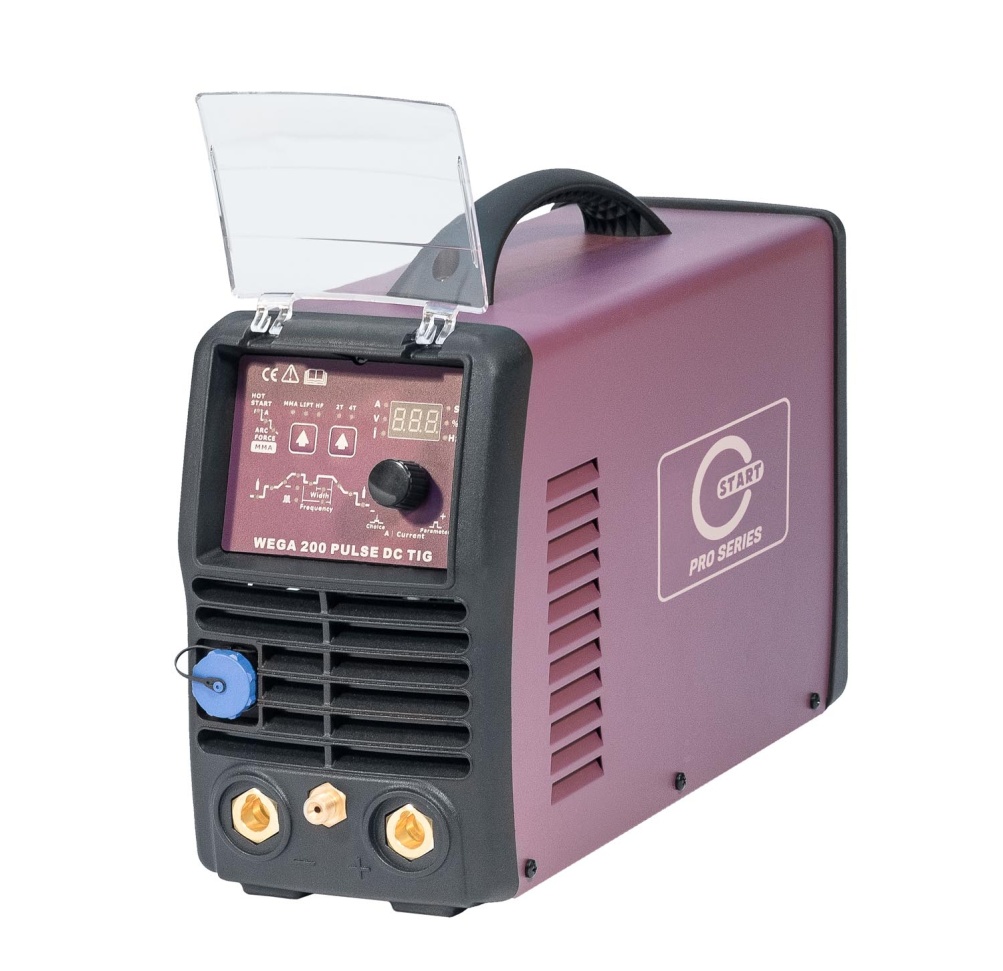 Wega 200 Pulsе DC TIG - Инверторный источник для аргонно-дуговой сварки на постоянном токе и сварки штучными электродами. Импульсный режим позволяет получить более красивый вид сварочного шва и контролировать тепловложения в зоне сварки.  С помощью интуитивно понятной панели управления легко настроить любые параметры  сварочной дуги под решаемые задачи.ОсобенностиTIG: 2-/4- тактный режим TIG  сваркиПрямой  доступ  ко  всем важным параметрам сварки. Цифровой дисплей   для  воспроизводимой   настройки   и   отображению  всех  параметров  сварки.Регулируемые  параметры  TIG: Время предварительной продувки газа; время нарастания тока, стартвый  ток, ток сварки, ток снижения и завершения; импульсы:  ток  импульса  и паузы, время импульса и паузы; время  спада сварочного тока, время  продувки  газом  после  окончания  сварки.ММА: Функция Antistick, ток горячего старта, настройка форсажа дуги.КомплектацияИсточникКабель с клеммой заземления;Сварочная горелка 4м;Инструкция ТЕХНИЧЕСКИЕ ХАРАКТЕРИСТИКИ                                                                                  Модель 
Параметр                                                                                  Модель 
ПараметрWEGA 200 PULS DC TIGWEGA 200 PULS DC TIGПитающее напряжениеПитающее напряжение1~220V±10％,50/60Hz1~220V±10％,50/60HzПотребляемая мощность（кВт）Потребляемая мощность（кВт）4.7(TIG)/5.5(MMA)4.7(TIG)/5.5(MMA)Коэффициент мощностиКоэффициент мощности0.80.8ПВ EN60974-1 
（40°С，цикл 10 минут）TIGMMAПВ EN60974-1 
（40°С，цикл 10 минут）25％200AПВ EN60974-1 
（40°С，цикл 10 минут）30％170AПВ EN60974-1 
（40°С，цикл 10 минут）60％130A130AПВ EN60974-1 
（40°С，цикл 10 минут）100％ 100A100AНапряжение холостого хода (В)Напряжение холостого хода (В)6363Пределы регулирования сварочного тока（A）Пределы регулирования сварочного тока（A）5~200(TIG)/5~170(MMA)5~200(TIG)/5~170(MMA)Пределы регулирования базового тока（A）Пределы регулирования базового тока（A）5~2005~200Пределы регулирования стартового тока（A）Пределы регулирования стартового тока（A）5~2005~200Пределы регулирования тока заварки кратера（A）Пределы регулирования тока заварки кратера（A）5~2005~200Пределы регулировки частоты импульсов (Гц)Пределы регулировки частоты импульсов (Гц)0.5~1000.5~100Скважность импульсов (%)Скважность импульсов (%)5~1005~100Время нарастания тока, секВремя нарастания тока, сек0~5.00~5.0Регулировка времени спада тока（сек）Регулировка времени спада тока（сек）0~5.00~5.0Продувка газом до сварки, секПродувка газом до сварки, сек0~1.00~1.0Продувка газом после сварки, секПродувка газом после сварки, сек3.0~10.03.0~10.0КПД, %КПД, %≥80≥80Степень защитыСтепень защитыIP23IP23Класс изоляцииКласс изоляцииFFМасса, кгМасса, кг88Габаритные размеры 
（Д×Ш×В）（мм）Габаритные размеры 
（Д×Ш×В）（мм）400*140*230400*140*230